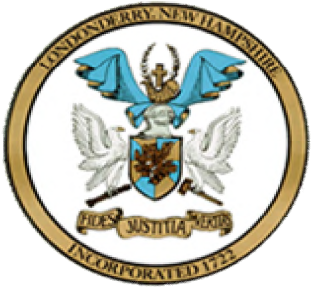 PUBLIC NOTICEPursuant to RSA 659:49, the Town Clerk gives notice that on election day, March 12, 2024, absentee ballots will be processed starting no earlier than 9:00 AM at the polling place, the Londonderry High School gymnasium, 295 Mammoth Road.Date of Posting:  ________________________________Sherry Farrell, Town Clerk